Муниципальное бюджетное образовательное учреждение «Шенкурская средняя общеобразовательная школа»РАБОЧАЯ УЧЕБНАЯ ПРОГРАММАПО МАТЕМАТИКЕ  ДЛЯ 5 КЛАССОВНА 2012—2013 УЧЕБНЫЙ ГОД(ФГОС второго поколения)Учитель Купцова Е.В.г. Шенкурск2012 годПояснительная запискаДанная программа адресована для обучающихся 5- 6 классов общеобразовательной школы.Рабочая  программа  по  математике  для обучающихся 5 - 6  классов  составлена на основе следующих документов: ФГОС  основного общего образования (утвержден приказом от 17 декабря 2010 года №1897 (зарегистрирован Минюстом России    01 февраля 2011 года №19644).Примерной программы по учебным предметам. Математика. 5 – 9 классы: проект.  – 3 –е изд., перераб.  – М. : Просвещение, 2011. – 64 с. – (Стандарты второго поколения).Предмет «Информатика» входит в предметную область «Математика и информатика».Цели и задачи курсаВ Примерной программе по математике сохранена традиционная для российской школы ориентация на фундаментальный характер образования, на освоение школьниками основополагающих понятий и идей, таких, как число, буквенное исчисление, функция, геометрическая фигура, вероятность, дедукция, математическое моделирование. Настоящая программа включает материал, создающий основу математической грамотности, необходимой как там, кто станет учеными, инженерами, изобретателями, экономистами и будет решать принципиальные задачи, связанные с математикой, так и тем, для кого математика не станет сферой непосредственной профессиональной деятельности. Вместе с тем подходы к формированию содержания школьного математического образования претерпели существенные изменения, отвечающие требованиям сегодняшнего дня. В Примерной программе по математике предусмотрено значительное увеличение активных форм работы, направленных на вовлечение учащихся в математическую деятельность, на обеспечение понимания ими математического материала и развития интеллекта, приобретения практических навыков, умений проводить рассуждения, доказательства. Наряду с этим в ней уделяется внимание использованию компьютеров и информационных технологий для усиления визуальной и экспериментальной составляющей обучения математике.Изучение математики в основной школе направлено на достижение следующих целей:1) в направлении личностного развития
• развитие логического и критического мышления, культуры речи, способности к умственному эксперименту;
• формирование у учащихся интеллектуальной честности и объективности, способности к преодолению мыслительных стереотипов, вытекающих из обыденного опыта;
• воспитание качеств личности, обеспечивающих социальную мобильность, способность принимать самостоятельные решения;
• формирование качеств мышления, необходимых для адаптации в современном информационном обществе;
• развитие интереса к математическому творчеству и математических способностей;
2) в метапредметном направлении
• формирование представлений о математике как части общечеловеческой культуры, о значимости математики в развитии цивилизации и современного общества;
• развитие представлений о математике как форме описания и методе познания действительности, создание условий для приобретения первоначального опыта математического моделирования;
• формирование общих способов интеллектуальной деятельности, характерных для математики и являющихся основой познавательной культуры, значимой для различных сфер человеческой деятельности;
3) в предметном направлении
• овладение математическими знаниями и умениями, необходимыми для продолжения обучения в старшей школе или иных общеобразовательных учреждениях, изучения смежных дисциплин, применения в повседневной жизни;
• создание фундамента для математического развития, формирования механизмов мышления, характерных для математической деятельности.Общая характеристика учебного курсаМатематика ― наука о наиболее общих и фундаментальных структурах реального мира, является важнейшим источник принципиальных идей для всех естественных наук и современных технологий. Весь научно-технический прогресс человечества напрямую связан с развитием математики. Поэтому, с одной стороны, без знания математики невозможно выработать адекватное представление о мире. С другой стороны, математически образованному человеку легче войти в любую новую для него объективную проблематику.Математика позволяет успешно решать практические задачи: оптимизировать семейный бюджет и правильно распределять время, критически ориентироваться в статистической, экономической и логической информации, правильно оценивать рентабельность возможных деловых партнеров и предложений, проводить несложные инженерные и технические расчеты для практических задач.Математическое образование — это испытанное столетиями средство интеллектуального развития в условиях массового обучения. Такое развитие обеспечивается принятым в качественном математическом образовании систематическим, дедуктивным изложением теории в сочетании с решением хорошо подобранных задач. Успешное изучение математики облегчает и улучшает изучение других учебных дисциплин.Математика — наиболее точная из наук. Учебный предмет «Математика» обладает исключительным воспитательным потенциалом: воспитывает интеллектуальную корректность, критичность мышления, способность различать обоснованные и необоснованные суждения, приучает к продолжительной умственной деятельности.Программа в 5 – 6  классах рассчитана на  340 учебных часов (по 5 часу в неделю).Место учебного предмета в учебном планеСогласно Федеральному базисному учебному плану для образовательных учреждений РФ изучение предмета «Математика» в основной школе отводит 5 учебных часов в неделю в течение каждого года обучения (всего 340 ч). Учебное время может быть увеличено до 6 и более уроков в неделю за счет вариативной части Базисного плана.Согласно проекту Базисного учебного (образовательного) плана в 5—6 классах изучается предмет «Математика» (интегрированный предмет), в 7—9 классах параллельно изучаются предметы «Алгебра» и «Геометрия».Предмет «Математика» в 5–6 классах включает в себя арифметический материал, элементы алгебры и геометрии, а также элементы вероятностно-статистической линии.Предмет «Алгебра» включает некоторые вопросы арифметики, развивающие числовую линию 5–6 классов, собственно алгебраический материал, элементарные функции, а также элементы вероятностно-статистической линии.В рамках учебного предмета «Геометрия» традиционно изучаются евклидова геометрия, элементы векторной алгебры, геометрические преобразования.В силу новизны для школы вероятностно-статистического материала и отсутствия методических традиций возможна вариативность при его структурировании. Начало изучения соответствующего материала может быть отнесено к 7–9 классам. Кроме того, его изложение возможно как в рамках курса алгебры, так и в виде отдельного модуля. Последний вариант может быть реализован только при условии увеличения числа часов на математику по сравнению с инвариантной частью Базисного учебного (образовательного) плана.Требования к результатам обученияИзучение математики в основной школе дает возможность обучающимся достичь следующих результатов развития:в личностном направлении:умение ясно, точно, грамотно излагать свои мысли в устной и письменной речи, понимать смысл поставленной задачи, выстраивать аргументацию, приводить примеры и контрпримеры;критичность мышления, умение распознавать логически некорректные высказывания, отличать гипотезу от факта;представление о математической науке как сфере человеческой деятельности, об этапах ее развития, о ее значимости для развития цивилизации;креативность мышления, инициатива, находчивость, активность при решении математических задач;умение контролировать процесс и результат учебной математической деятельности;способность к эмоциональному восприятию математических объектов, задач, решений, рассуждений; в метапредметном направлении:первоначальные представления об идеях и о методах математики как об универсальном языке науки и техники, о средстве моделирования явлений и процессов;умение видеть математическую задачу в контексте проблемной ситуации в других дисциплинах, в окружающей жизни;умение находить в различных источниках информацию, необходимую для решения математических проблем, и представлять ее в понятной форме; принимать решение в условиях неполной и избыточной, точной и вероятностной информации;умение понимать и использовать математические средства наглядности (графики, диаграммы, таблицы, схемы и др.) для иллюстрации, интерпретации, аргументации;умение выдвигать гипотезы при решении учебных задач и понимать необходимость их проверки;умение применять индуктивные и дедуктивные способы рассуждений, видеть различные стратегии решения задач;понимание сущности алгоритмических предписаний и умение действовать в соответствии с предложенным алгоритмом;умение самостоятельно ставить цели, выбирать и создавать алгоритмы для решения учебных математических проблем;умение планировать и осуществлять деятельность, направленную на решение задач исследовательского характера;
в предметном направлении:овладение базовым понятийным аппаратом по основным разделам содержания; представление об основных изучаемых понятиях (число, геометрическая фигура, уравнение, функция, вероятность) как важнейших математических моделях, позволяющих описывать и изучать реальные процессы и явления;умение работать с математическим текстом (анализировать, извлекать необходимую информацию), точно и грамотно выражать свои мысли в устной и письменной речи с применением математической терминологии и символики, использовать различные языки математики, проводить классификации, логические обоснования, доказательства математических утверждений;развитие представлений о числе и числовых системах от натуральных до действительных чисел; овладение навыками  устных, письменных, инструментальных вычислений;овладение символьным языком алгебры, приемами выполнения тождественных преобразований рациональных выражений, решения уравнений, систем уравнений, неравенств и систем неравенств; умение использовать идею координат на плоскости для интерпретации уравнений, неравенств, систем; умение применять алгебраические преобразования, аппарат уравнений и неравенств для решения задач из различных разделов курса;овладение системой функциональных понятий, функциональным языком и символикой; умение использовать функционально-графические представления для описания и анализа реальных зависимостей;овладение основными способами представления и анализа статистических данных; наличие представлений о статистических закономерностях в реальном мире и о различных способах их изучения, о вероятностных моделях;овладение геометрическим языком, умение использовать его для описания предметов окружающего мира; развитие пространственных представлений и изобразительных умений, приобретение навыков геометрических построений;усвоение систематических знаний о плоских фигурах и их свойствах, а также на наглядном уровне — о простейших пространственных телах, умение применять систематические знания о них для решения геометрических и практических задач;умение измерять длины отрезков, величины углов, использовать формулы для нахождения периметров, площадей и объемов геометрических фигур;умение применять изученные понятия, результаты, методы для решения задач практического характера и задач из смежных дисциплин с использованием при необходимости справочных материалов, калькулятора, компьютера. Содержание учебного материалаАрифметикаНатуральные числа. Натуральный ряд. Десятичная система счисления. Арифметические действия с натуральными числами. Свойства арифметических действий. Числовое выражение, значение числового выражения. Порядок действий в числовых выражениях, использование скобок. Решение текстовых задач арифметическими способами. Делители и кратные. Свойства и признаки делимости. Простые и составные числа. Разложение натурального числа на простые множители. Деление с остатком.
Дроби. Обыкновенные дроби. Основное свойство дроби. Сравнение обыкновенных дробей. Арифметические действия с обыкновенными дробями. Нахождение части от целого и целого по его части. Десятичные дроби. Сравнение десятичных дробей. Арифметические действия с десятичными дробями. Представление десятичной дроби в виде обыкновенной дроби и обыкновенной в виде десятичной. Проценты; нахождение процента от величины и величины по ее процентам. Отношение; выражение отношения в процентах. Пропорция; основное свойство пропорции. Решение текстовых задач арифметическими способами.
Рациональные числа. Положительные и отрицательные числа, модуль числа. Множество целых чисел. Множество рациональных чисел; рациональное число как отношение , где m — целое число, n — натуральное. Сравнение рациональных чисел. Арифметические действия с рациональными числами. Свойства арифметических действий. Степень с целым показателем. 
Действительные числа. Координатная прямая. Изображение чисел точками координатной прямой. 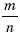 Измерения, приближения, оценки. Единицы измерения длины, площади, объема, массы, времени, скорости. Приближенное значение величины. Округление натуральных чисел и десятичных дробей. Прикидка и оценка результатов вычислений.Алгебра Алгебраические выражения. Буквенные выражения (выражения с переменными). Числовое значение буквенного выражения. Подстановка выражений вместо переменных. Преобразование буквенных выражений на основе свойств арифметических действий. 
Уравнения. Уравнение с одной переменной. Корень уравнения. Решение текстовых задач алгебраическим способом.
Декартовы координаты на плоскости. Вероятность и статистика.Описательная статистика. Представление данных в виде таблиц, диаграмм, графиков. Статистические характеристики набора данных: среднее арифметическое. Случайные события и вероятность. Понятие о случайном опыте и случайном событии. Элементарные события. Достоверные и невозможные события. Равновозможность событий. 
Комбинаторика. Решение комбинаторных задач перебором вариантов. Геометрия.Наглядная геометрия. Наглядные представления о фигурах на плоскости: прямая, отрезок, луч, угол, ломаная, многоугольник, окружность, круг. Четырехугольник, прямоугольник, квадрат. Треугольник, виды треугольников. Изображение геометрических фигур. Длина отрезка, ломаной. Периметр многоугольника. Единицы измерения длины. Измерение длины отрезка, построение отрезка заданной длины. Виды углов. Градусная мера угла. Измерение и построение углов с помощью транспортира.
Понятие площади фигуры; единицы измерения площади. Площадь прямоугольника, квадрата. Наглядные представления о пространственных фигурах: куб, параллелепипед, призма, пирамида, шар, сфера, конус, цилиндр. Изображение пространственных фигур. Многогранники. Понятие объема; единицы объема. Объем прямоугольного параллелепипеда, куба.
Понятие о равенстве фигур. Геометрические фигуры. Прямые и углы. Точка, прямая, плоскость. Отрезок, луч. Угол. Виды углов. Вертикальные и смежные углы. Биссектриса угла. Параллельные и пересекающиеся прямые. Перпендикулярные прямые. Биссектриса угла.
Треугольник. Равнобедренные и равносторонние треугольники. Сумма углов треугольника. Четырехугольник. Прямоугольник, квадрат. Многоугольник.  Окружность и круг.  Геометрические преобразования. Понятие о равенстве фигур.  Решение задач на вычисление.Измерение геометрических величин. Длина отрезка.  Периметр многоугольника. Длина окружности, число π. Градусная мера угла. Площадь прямоугольника. Решение задач на вычисление с использованием изученных формул. Тематическое планирование с определением основных видов учебной деятельности
Математика
5–6 классы (всего 340 ч)Формы контроля и возможные варианты его проведенияРазличные формы и методы контроля и оценки знаний учащихся.Контроль знаний, умений и навыков учащихся является важной составной частью процесса обучения. Целью контроля является определение качества усвоения учащимися программного материала, диагностирование и корректирование их знаний и умений, воспитание ответственности к учебной работе. Для выяснения роли контроля в процессе обучения математике рассматривают его наиболее значимые функции: обучающую, диагностическую, прогностическую, развивающую, ориентирующую и воспитывающую.В соответствии с формами обучения на практике выделяются три формы контроля: индивидуальная, групповая и фронтальная.При индивидуальном контроле каждый школьник получает свое задание, которое он должен выполнять без посторонней помощи. Эта форма целесообразна в том случае, если требуется выяснять индивидуальные знания, способности и возможности отдельных учащихся.При групповом контроле класс временно делится на несколько групп (от 2 до 10 учащихся) и каждой группе дается проверочное задание. В зависимости от цели контроля группам предлагают одинаковые задания или дифференцированные (проверяют результаты письменно-графического задания, которое ученики выполняют по двое, или практического, выполняемого каждой четверкой учащихся, или проверяют точность, скорость и качество выполнения конкретного задания по звеньям. Групповую форму организации контроля применяют при повторении с целью обобщения и систематизации учебного материала, при выделении приемов и методов решения задач, при акцентировании внимания учащихся на наиболее рациональных способах выполнения заданий, на лучшем из вариантов доказательства теоремы и т. п.При фронтальном контроле задания предлагаются всему классу. В процессе этой проверки изучается правильность восприятия и понимания учебного материала, качество словесного, графического предметного оформления, степень закрепления в памяти.Типы контроляВ этой связи различают три типа контроля: внешний контроль учителя за деятельностью учащихся, взаимоконтроль и самоконтроль учащихся. Особенно важным для развития учащихся является самоконтроль, потому что в этом случае учеником осознается правильность своих действий, обнаружение совершенных ошибок, анализ их и предупреждение в дальнейшем.Виды контроляМетоды контроля.Устный опросНа уроках контроль знаний учащихся осуществляется в виде фронтальной и индивидуальной проверки.При фронтальном опросе за короткое время проверяется состояние знаний учащихся всего класса по определенному вопросу или группе вопросов. Эта форма проверки используется для:выяснения готовности класса к изучению нового материала,определения сформированности понятий,проверки домашних заданий,поэтапной или окончательной проверки учебного материала, только что разобранного на уроке,при подготовке к выполнению практических и лабораторных работ.Индивидуальный устный опрос позволяет выявить правильность ответа по содержанию, его последовательность, самостоятельность суждений и выводов, степень развития логического мышления, культуру речи учащихся. Эта форма применяется для текущего и тематического учета, а также для отработки и развития экспериментальных умений учащихся. Причем устную проверку считают эффективной, если она направлена на выявление осмысленности восприятия знаний и осознанности их использования, если она стимулирует самостоятельность и творческую активность учащихся.Устный опрос осуществляется на каждом уроке, хотя оценивать знания учеников не обязательно. Главным в контроле знаний является определение проблемных мест в усвоении учебного материала и фиксирование внимания учеников на сложных понятиях, явлениях, процессах.В процессе устного опроса можно использовать коллективную работу класса, наиболее действенными приемами которой являются:обращение с вопросом ко всему классу,конструирование ответа,рецензирование ответа,оценка ответа и ее обоснование,постановка вопросов ученику самими учащимися,взаимопроверка,самопроверка.Для устного контроля можно использовать листы контроля знаний.Письменный контрольПисьменная проверка позволяет за короткое время проверить знания большого числа учащихся одновременно. Используется письменный контроль знаний учащихся в целях диагностики умения применять знания в учебной практике и осуществляется в виде математических диктантов, контрольных, проверочных и самостоятельных работ, тестов.Математический диктантДиктант используется как форма опроса для контроля за усвоением проходимого материала, его обобщения и систематизации и выявления готовности учащихся к восприятию нового.Диктант обычно проводится в самом начале урока, состоит из двух вариантов. Текст вопросов простой, легко воспринимаемый на слух, требующий краткого ответа, несложных вычислений. Пауза между следующими друг за другом вопросами должна быть достаточной для записи ответов учащимися.Самостоятельная работаТрадиционная форма контроля знаний, которая по своему назначению делится на обучающую самостоятельную работу и контролирующую. Самостоятельная работа творческого характера позволит не только проверить определенные знания, умения, но и развивать творческие способности учащихся.Самостоятельная работа является необходимым этапом любой темы. Как правило, она проводится после коллективного решения или обсуждения задач новой темы и обязательно предшествует контрольной работе по этой теме. Работа выполняется без помощи учителя.Контрольная работаКонтрольные работы проводятся с целью определения конечного результата в обучении по данной теме или разделу, контролировать знания одного и того же материала неоднократно. Целесообразно проводить контрольные работы различного вида.С помощью промежуточной контрольной работы учитель проверяет усвоение учащимися материала в период изучения темы.Итоговая контрольная работа проводится с целью проверки знаний и умений учащихся по отдельной теме, курсу.Домашняя контрольная работа дается 1-2 раза в учебном году. Она призвана систематизировать знания, позволяет повторить и закрепить материал. При ее выполнении учащиеся не ограничены временем, могут использовать любые учебные пособия, проконсультироваться у учителя, родителей, одноклассников. Каждому ученику дается свой вариант работы, в который включаются творческие задания для формирования разносторонней развитой личности.Домашняя контрольная работа (ДКР). Обычно она даётся перед контрольной работой. Задания ДКР находятся в конце учебника. ДКР выполняется в рабочих тетрадях. Работы собираются у всех учеников одновременно в строго установленный день, что позволяет избегать списывания. Практическая работаДля закрепления теоретических знаний и отработки навыков и умений, способности применять знания при решении конкретных задач используется практическая работа, которая связана не только с заданием на компьютере, но и, например, может включать задания построения схемы, таблицы, написания программы и т.д.Лабораторная работаЛабораторная работа - достаточно необычная форма контроля, она требует от учащихся не только наличия знаний, но еще и умений применять эти знания в новых ситуациях, сообразительности. Используется лабораторная работа для закрепления определенных навыков с программными средствами, когда кроме алгоритмических предписаний в задании учащийся может получать консультации учителя.Так как лабораторная работа может проверить ограниченный круг деятельности, ее целесообразно комбинировать с такими формами контроля, как диктант или тест.ТестТрадиционные формы контроля недостаточно оперативны, и для их осуществления требуется значительное время, поэтому возникает необходимость в новых видах проверки знаний. Распространение контролирующих устройств способствовало тому, что учителя все чаще и чаще при проверке знаний стали обращаться к заданиям с выборочными ответами, к тестам.Тест представляет собой кратковременное технически сравнительно просто составленное испытание, проводимое в равных для всех испытуемых условиях и имеющее вид такого задания, решение которого поддается качественному учету и служит показателем степени развития к данному моменту известной функции у данного испытуемого.Различают следующие виды тестов.Избирательный тест состоит из системы заданий, к каждому из которых прилагаются как верные, так и неверные ответы. Из них школьник выбирает тот, который считает верным для данного вопроса. При этом неверные ответы содержат такую ошибку, которую ученик может допустить, имея определенные пробелы в знаниях.Избирательные тесты могут быть различными:1. Многовариантные тесты, в которых среди предлагаемых ответов на вопрос приведено несколько неверных и единственный верный ответ.2. Многовариантные тесты с несколькими верными и неверными ответами на вопрос.3. Альтернативные тесты с двумя ответами на вопрос (один ответ верен, другой - содержит ошибку).Закрытые тесты не содержат вариантов ответов. Учащиеся предлагают свой вариант ответа.Имеются тесты перекрестного выбора, в которых требуется установить соответствие между элементами множества ответов.Встречаются также тесты идентификации, в которых в качестве ответов приводятся графики, схемы, чертежи и т.д.Наиболее доступными для школы являются избирательные тесты, позволяющие использовать контролирующие устройства.Тестирование является стандартизированной формой контроля в том понимании, что как процедура проведения теста, так и оценка знаний единообразна (стандартны) для всех учащихся.Удачно составленный тест имеет ряд достоинств, а именно:1. Оперативно выявляет знания, умения и навыки учащихся, а также понимание им закономерностей, лежащих в основе изучаемых фактов. Это обеспечивается тем, что задачи и вопросы подбираются в результате анализа материала и, следовательно, учитывают трудности усвоения и характер возможных ошибок.2. Позволяет в течение короткого времени получить представление о пробелах в знаниях и помогает организовать работу по предупреждению отставания учащихся.3. Предоставляет учителю возможность проверять знания, умения и навыки на разных уровнях и осуществлять дифференцированное обучение.4. Способствует рациональному использованию времени на уроке.5.Активизирует мышление школьников.6. Дает возможность учителю критически оценить свои методы преподавания.Однако тест фиксирует только результаты работы, но не ход ее выполнения, возможно угадывание правильного ответа, а также случаи, когда выбор неправильного ответа объясняется невнимательностью ученика, поэтому рациональнее сочетать тестирование с различными формами традиционного контроля.Тестовые задания удобно использовать и при организации самостоятельной работы учащихся в режиме самоконтроля, при повторении учебного материала.Нетрадиционные виды контроляЗа последние годы в методической литературе появляются описания разнообразных методов опроса, которые представляют несомненный интерес. На уроках возможны короткие проверочные работы нетрадиционного вида. В каждой теме выделяются ключевые понятия и термины, которые могут быть положены в основу кроссвордов, головоломок, ребусов, шарад, викторин. Для ряда тем специально разрабатываются кроссворды, содержащие понятия одной определенной темы, есть достаточное количество кроссвордов, включающих в себя основные понятия предмета. Решение кроссвордов - занятие увлекательное и полезное, позволяет тренировать память.КроссвордКроссворды, применяемые для контроля знаний, подразделяются на кроссворды для текущей, тематической или обобщающей проверки. Первые направлены на проверку базовых знаний учащихся по текущему материалу, количество вопросов в них составляет 10-12. Вторые – на проверку базовых и дополнительно полученных знаний по определенной теме, в них рекомендуется использовать не более 15-25 вопросов. Третьи - на общую проверку знаний по большому блоку материала (за четверть, полугодие, год), количество вопросов в них – 15-25.Этот метод проверки - только дополнительный к известным методам контроля, но не альтернативный им, поскольку не дает возможности проверить глубину понимания изученного материала.ВикторинаВикторина – это совокупность не менее десяти вопросов по определенной тематике, на которые необходимо дать краткие и емкие ответы.Викторины как средство обучения имеет смысл включать в учебный процесс на начальной стадии урока или на стадии его завершения. Первый вариант позволяет реализовать контроль или актуализацию знаний, второй способствует закреплению и контролю уровня усвоения материала. Отводимое на работу с викторинами время не должно превышать 5 - 6 минут.Сначала учитель объявляет тему викторины. После объявления темы задается не менее десяти вопросов, на которые обучаемые дают ответы. Далее следует серия обобщающих вопросов или заданий, ответы на которые непосредственно оцениваются учителем.Листы контроля знаний.Критерии оценок по математикеРекомендации по оценке знаний и умений учащихся по математикеОпираясь на эти рекомендации, учитель оценивает знания и умения учащихся с учетом их индивидуальных особенностей.Содержание и объем материала, подлежащего проверке, определяется программой. При проверке усвоения материала нужно выявлять полноту, прочность усвоения учащимися теории и умения применять ее на практике в знакомых и незнакомых ситуациях.Основными формами проверки знаний и умений учащихся по математике являются письменная контрольная работа и устный опрос.При оценке письменных и устных ответов учитель в первую очередь учитывает показанные учащимися знания и умения. Оценка зависит также от наличия и характера погрешностей, допущенных учащимися.3.        Среди погрешностей выделяются ошибки и недочеты. Погрешность считается ошибкой, если,
она свидетельствует о том, что ученик не овладел основными знаниями, умениями, указанными в
программе.К недочетам относятся погрешности, свидетельствующие о недостаточно полном или недостаточно прочном усвоении основных знаний и умений или об отсутствии знаний, не считающихся в программе основными. Недочетами также считаются: погрешности, которые не привели к искажению смысла полученного учеником задания или способа его выполнения; неаккуратная запись; небрежное выполнение чертежа.Граница между ошибками и недочетами является в некоторой степени условной. При одних обстоятельствах допущенная учащимися погрешность может рассматриваться учителем как ошибка, в другое время и при других обстоятельствах — как недочет.4.        Задания для устного и письменного опроса учащихся состоят из теоретических вопросов и задач.Ответ на теоретический вопрос считается безупречным, если по своему содержанию полностью соответствует вопросу, содержит все необходимые теоретические факты я обоснованные выводы, а его изложение и письменная запись математически грамотны и отличаются последовательностью и аккуратностью.Решение задачи считается безупречным, если правильно выбран способ решения, само решение сопровождается необходимыми объяснениями, верно выполнены нужные вычисления и преобразования, получен верный ответ, последовательно и аккуратно записано решение.Оценка ответа учащегося при устном и письменном опросе проводится по пятибалльной системе, т. е. за ответ выставляется одна из отметок: 1 (плохо), 2 (неудовлетворительно), 3 (удовлетворительно), 4 (хорошо), 5 (отлично).Учитель может повысить отметку за оригинальный ответ на вопрос или оригинальное решение задачи, которые свидетельствуют о высоком математическом развитии учащегося; за решение более сложной задачи или ответ на более сложный вопрос, предложенные учащемуся дополнительно после выполнения им заданий.Критерии ошибокК грубым ошибкам относятся ошибки, которые обнаруживают незнание учащимися формул, правил, основных свойств, теорем и неумение их применять; незнание приемов решения задач, рассматриваемых в учебниках, а также вычислительные ошибки, если они не являются опиской;К негрубым ошибкам относятся: потеря корня или сохранение в ответе постороннего корня; отбрасывание без объяснений одного из них и равнозначные им;К недочетам относятся: нерациональное решение, описки, недостаточность или отсутствие пояснений, обоснований в решенияхОценка устных ответов учащихсяОтвет оценивается отметкой «5», если ученик:полно раскрыл содержание материала в объеме, предусмотренном программой и учебником,изложил материал грамотным языком в определенной логической последовательности, точноиспользуя математическую терминологию и символику;правильно выполнил рисунки, чертежи, графики, сопутствующие ответу;показал   умение   иллюстрировать   теоретические   положения   конкретными   примерами,применять их в новой ситуации при выполнении практического задания;продемонстрировал усвоение ранее изученных сопутствующих вопросов, сформированностьи устойчивость используемых при отработке умений и навыков;отвечал самостоятельно без наводящих вопросов учителя. Возможны одна - две неточностипри освещении второстепенных вопросов или в выкладках, которые ученик легко исправил позамечанию учителя.Ответ оценивается отметкой «4», если он удовлетворяет в основном требованиям на оценку «5», но при этом имеет один из недостатков:в изложении допущены небольшие пробелы, не исказившие математическое содержание ответа;допущены один - два недочета при освещении основного содержания ответа, исправленные по замечанию учителя;допущены ошибка или более двух недочетов при освещении второстепенных вопросов или в выкладках, легко исправленные по замечанию учителя.Отметка «3» ставится в следующих случаях:неполно или непоследовательно раскрыто содержание материала, по показано общее понимание вопроса и продемонстрированы умения, достаточные для дальнейшего усвоения программного материала (определенные «Требованиями к математической подготовке учащихся»);имелись затруднения или допущены ошибки  в определении  понятий, использованииматематической терминологии, чертежах, выкладках, исправленные после несколькихнаводящих вопросов учителя;ученик не справился с применением теории в новой ситуации при выполнении практическогозадания, но выполнил задания обязательного уровня сложности по данной теме;при знании теоретического материала выявлена недостаточная сформированность основныхумений и навыков.Отметка «2» ставится в следующих случаях:не раскрыто основное содержание учебного материала;обнаружено незнание или непонимание учеником большей или наиболее важной части учебного материала;допущены ошибки в определении понятий, при использовании математической терминологии, в рисунках, чертежах или графиках, в выкладках, которые не исправлены после нескольких наводящих вопросов учителя.Отметка «1» ставится, если:ученик обнаружил полное незнание и непонимание изучаемого учебного материала или не смог ответить ни на один из поставленных вопросов по изучаемому материалу.Оценка письменных работ учащихсяОтметка «5» ставится, если:работа выполнена полностью;в логических рассуждениях и обосновании решения нет пробелов и ошибок; •S в решении нет математических ошибок (возможна одна неточность, описка, не являющаяся следствием незнания или непонимания учебного материала).Отметка «4» ставится, если:работа выполнена полностью, но обоснования шагов решения недостаточны (если умение обосновывать рассуждения не являлось специальным объектом проверки);допущена одна ошибка или два-три недочета в выкладках, рисунках, чертежах или графиках (если эти виды работы не являлись специальным объектом проверки).Отметка «3» ставится, если:допущены более одной ошибки или более двух-трех недочетов в выкладках, чертежах или графиках, но учащийся владеет обязательными умениями по проверяемой теме.Отметка «2» ставится, если:допущены существенные ошибки, показавшие, что учащийся не владеет обязательными умениями по данной теме в полной мерс.Отметка «1» ставится, если:работа показала полное отсутствие у учащегося обязательных знаний и умений по проверяемой теме или значительная часть работы выполнена не самостоятельно.Информационно-методическое обеспечениеУчебно-методический комплект:1. Зубарева, И. И. Математика. 5 класс : учеб. для учащихся общеобразоват. учреждений / И. И. Зубарева, А. Г. Мордкович. – М.: Мнемозина, 2012.2. Зубарева, И. И. Математика. 5–6 классы : метод. пособие для учителя / И. И. Зубарева, А. Г. Мордкович. – М.: Мнемозина, 2008.3. Зубарева, И. И. Математика. 5 класс. Самостоятельные работы : учеб. пособие для учащихся общеобразоват. учреждений / И. И. Зубарева, М. С. Мильштейн, М. Н. Шанцева ; под ред. И. И. Зубаревой. – М.: Мнемозина, 2007.4. Гамбарин, В. Г. Сборник задач и упражнений по математике. 5 класс : учеб. пособие для учащихся общеобразоват. учреждений / В. Г. Гамбарин, И. И. Зубарева. – М.: Мнемозина, 2009.Дополнительная литература:5. Чесноков, А. С. Дидактические материалы по математике для 5 класса / А. С. Чесноков, К. И. Нешков. – М.: Академкнига / Учебник, 2010.Предполагается использование следующих программно-педагогических средств, реализуемых с помощью компьютера:1С: Математика. 5–11 классы. Практикум (2 CD).Программа «Живая математика»Математика: еженедельное учебно-методическое приложение к газете «Первое сентября»: http://mat.1september.ru.Для обеспечения плодотворного учебного процесса предполагается использование информации и материалов следующих интернет-ресурсов:Министерство образования и науки РФ. – Режим доступа : http://www.mon.gov.ru/Федеральное государственное учреждение «Государственный научно-исследовательский институт информационных технологий и телекоммуникаций». – Режим доступа : http://www.informika.ru/Тестирование on-line: 5–11 классы. – Режим доступа : http://www.kokch.kts.ru/cdo/Путеводитель «В мире науки» для школьников. – Режим доступа : http://www.uic.ssu.samara.ru/~nauka/Мегаэнциклопедия Кирилла и Мефодия. – Режим доступа : http://mega.km.ru/Сайт энциклопедий. – Режим доступа : http://www.encyclopedia.ru/Практическая часть программы5 классТЕМАТИЧЕСКОЕ ПЛАНИРОВАНИЕ5 класс6 класс1.2.3.11. МАТЕМАТИКА. АЛГЕБРА. ГЕОМЕТРИЯНатуральные числа. Дроби. Рациональные числаВыпускник научится:• понимать особенности десятичной системы счисления;• оперировать понятиями, связанными с делимостью натуральных чисел;• выражать числа в эквивалентных формах, выбирая наиболее подходящую в зависимости от конкретной ситуации;• сравнивать и упорядочивать рациональные числа;• выполнять вычисления с рациональными числами, сочетая устные и письменные приёмы вычислений, применение калькулятора;• использовать понятия и умения, связанные с пропорциональностью величин, процентами, в ходе решения математических задач и задач из смежных предметов, выполнять несложные практические расчёты.Выпускник получит возможность:• познакомиться с позиционными системами счисления с основаниями, отличными от 10;• углубить и развить представления о натуральных числах и свойствах делимости;• научиться использовать приёмы, рационализирующие вычисления, приобрести привычку контролировать вычисления, выбирая подходящий для ситуации способ.Действительные числаВыпускник научится:• использовать начальные представления о множестве действительных чисел;• оперировать понятием квадратного корня, применять его в вычислениях.Выпускник получит возможность:• развить представление о числе и числовых системах от натуральных до действительных чисел; о роли вычислений в практике;• развить и углубить знания о десятичной записи действительных чисел (периодические и непериодические дроби).Измерения, приближения, оценкиВыпускник научится:• использовать в ходе решения задач элементарные представления, связанные с приближёнными значениями величин.Выпускник получит возможность:• понять, что числовые данные, которые используются для характеристики объектов окружающего мира, являются преимущественно приближёнными, что по записи приближённых значений, содержащихся в информационных источниках, можно судить о погрешности приближения;• понять, что погрешность результата вычислений должна быть соизмерима с погрешностью исходных данных.Алгебраические выраженияВыпускник научится:• оперировать понятиями «тождество», «тождественное преобразование», решать задачи, содержащие буквенные данные, работать с формулами;• выполнять преобразования выражений, содержащих степени с целыми показателями и квадратные корни;• выполнять тождественные преобразования рациональных выражений на основе правил действий над многочленами и алгебраическими дробями;• выполнять разложение многочленов на множители.Выпускник получит возможность научиться:• выполнять многошаговые преобразования рациональных выражений, применяя широкий набор способов и приёмов; применять тождественные преобразования для решения задач из различных разделов курса (например, для нахождения наибольшего/наименьшего значения выражения).УравненияВыпускник научится:• решать основные виды рациональных уравнений с одной переменной, системы двух уравнений с двумя переменными;• понимать уравнение как важнейшую математическую модель для описания и изучения разнообразных реальных ситуаций, решать текстовые задачи алгебраическим методом;• применять графические представления для исследования уравнений, исследования и решения систем уравнений с двумя переменными.Выпускник получит возможность:• овладеть специальными приёмами решения уравнений и систем уравнений; уверенно применять аппарат уравнений для решения разнообразных задач из математики, смежных предметов, практики;• применять графические представления для исследования уравнений, систем уравнений, содержащих буквенные коэффициенты.НеравенстваВыпускник научится:• понимать и применять терминологию и символику, связанные с отношением неравенства, свойства числовых неравенств;• решать линейные неравенства с одной переменной и их системы; решать квадратные неравенства с опорой на графические представления;• применять аппарат неравенств для решения задач из различных разделов курса.Выпускник получит возможность научиться:• разнообразным приёмам доказательства неравенств; уверенно применять аппарат неравенств для решения разнообразных математических задач и задач из смежных предметов, практики;• применять графические представления для исследования неравенств, систем неравенств, содержащих буквенные коэффициенты.Основные понятия. Числовые функцииВыпускник научится:• понимать и использовать функциональные понятия и язык (термины, символические обозначения);• строить графики элементарных функций; исследовать свойства числовых функций на основе изучения поведения их графиков;• понимать функцию как важнейшую математическую модель для описания процессов и явлений окружающего мира, применять функциональный язык для описания и исследования зависимостей между физическими величинами.Выпускник получит возможность научиться:• проводить исследования, связанные с изучением свойств функций, в том числе с использованием компьютера; на основе графиков изученных функций строить более сложные графики (кусочно-заданные, с «выколотыми» точками и т. п.);• использовать функциональные представления и свойства функций для решения математических задач из различных разделов курса.Числовые последовательностиВыпускник научится:• понимать и использовать язык последовательностей (термины, символические обозначения);• применять формулы, связанные с арифметической и геометрической прогрессией, и аппарат, сформированный при изучении других разделов курса, к решению задач, в том числе с контекстом из реальной жизни.Выпускник получит возможность научиться:• решать комбинированные задачи с применением формул n-го члена и суммы первых n членов арифметической и геометрической прогрессии, применяя при этом аппарат уравнений и неравенств;• понимать арифметическую и геометрическую прогрессию как функции натурального аргумента; связывать арифметическую прогрессию с линейным ростом, геометрическую — с экспоненциальным ростом.Описательная статистикаВыпускник научится использовать простейшие способы представления и анализа статистических данных.Выпускник получит возможность приобрести первоначальный опыт организации сбора данных при проведении опроса общественного мнения, осуществлять их анализ, представлять результаты опроса в виде таблицы, диаграммы.Случайные события и вероятностьВыпускник научится находить относительную частоту и вероятность случайного события.Выпускник получит возможность приобрести опыт проведения случайных экспериментов, в том числе с помощью компьютерного моделирования, интерпретации их результатов.КомбинаторикаВыпускник научится решать комбинаторные задачи на нахождение числа объектов или комбинаций.Выпускник получит возможность научиться некоторым специальным приёмам решения комбинаторных задач.Наглядная геометрияВыпускник научится:• распознавать на чертежах, рисунках, моделях и в окружающем мире плоские и пространственные геометрические фигуры;• распознавать развёртки куба, прямоугольного параллелепипеда, правильной пирамиды, цилиндра и конуса;• строить развёртки куба и прямоугольного параллелепипеда;• определять по линейным размерам развёртки фигуры линейные размеры самой фигуры, и наоборот;• вычислять объём прямоугольного параллелепипеда.Выпускник получит возможность:• научиться вычислять объёмы пространственных геометрических фигур, составленных из прямоугольных параллелепипедов;• углубить и развить представления о пространственных геометрических фигурах;• научиться применять понятие развёртки для выполнения практических расчётов.Геометрические фигурыВыпускник научится:• пользоваться языком геометрии для описания предметов окружающего мира и их взаимного расположения;• распознавать и изображать на чертежах и рисунках геометрические фигуры и их конфигурации;• находить значения длин линейных элементов фигур и их отношения, градусную меру углов от 0 до 180°, применяя определения, свойства и признаки фигур и их элементов, отношения фигур (равенство, подобие, симметрии, поворот, параллельный перенос);• оперировать с начальными понятиями тригонометрии и выполнять элементарные операции над функциями углов;• решать задачи на доказательство, опираясь на изученные свойства фигур и отношений между ними и применяя изученные методы доказательств;• решать несложные задачи на построение, применяя основные алгоритмы построения с помощью циркуля и линейки;• решать простейшие планиметрические задачи в пространстве.Выпускник получит возможность:• овладеть методами решения задач на вычисления и доказательства: методом от противного, методом подобия, методом перебора вариантов и методом геометрических мест точек;• приобрести опыт применения алгебраического и тригонометрического аппарата и идей движения при решении геометрических задач;• овладеть традиционной схемой решения задач на построение с помощью циркуля и линейки: анализ, построение, доказательство и исследование;• научиться решать задачи на построение методом геометрического места точек и методом подобия;• приобрести опыт исследования свойств планиметрических фигур с помощью компьютерных программ;• приобрести опыт выполнения проектов по темам: «Геометрические преобразования на плоскости», «Построение отрезков по формуле».Измерение геометрических величинВыпускник научится:• использовать свойства измерения длин, площадей и углов при решении задач на нахождение длины отрезка, длины окружности, длины дуги окружности, градусной меры угла;• вычислять площади треугольников, прямоугольников, параллелограммов, трапеций, кругов и секторов;• вычислять длину окружности, длину дуги окружности;• вычислять длины линейных элементов фигур и их углы, используя формулы длины окружности и длины дуги окружности, формулы площадей фигур;• решать задачи на доказательство с использованием формул длины окружности и длины дуги окружности, формул площадей фигур;• решать практические задачи, связанные с нахождением геометрических величин (используя при необходимости справочники и технические средства).Выпускник получит возможность научиться:• вычислять площади фигур, составленных из двух или более прямоугольников, параллелограммов, треугольников, круга и сектора;• вычислять площади многоугольников, используя отношения равновеликости и равносоставленности;• применять алгебраический и тригонометрический аппарат и идеи движения при решении задач на вычисление площадей многоугольников.КоординатыВыпускник научится:• вычислять длину отрезка по координатам его концов; вычислять координаты середины отрезка;• использовать координатный метод для изучения свойств прямых и окружностей.Выпускник получит возможность:• овладеть координатным методом решения задач на вычисления и доказательства;• приобрести опыт использования компьютерных программ для анализа частных случаев взаимного расположения окружностей и прямых;• приобрести опыт выполнения проектов на тему «Применение координатного метода при решении задач на вычисления и доказательства».ВекторыВыпускник научится:• оперировать с векторами: находить сумму и разность двух векторов, заданных геометрически, находить вектор, равный произведению заданного вектора на число;• находить для векторов, заданных координатами: длину вектора, координаты суммы и разности двух и более векторов, координаты произведения вектора на число, применяя при необходимости сочетательный, переместитель-ный и распределительный законы;• вычислять скалярное произведение векторов, находить угол между векторами, устанавливать перпендикулярность прямых.Выпускник получит возможность:• овладеть векторным методом для решения задач на вычисления и доказательства;• приобрести опыт выполнения проектов на тему «применение векторного метода при решении задач на вычисления и доказательства».Рассмотрено на заседании ШМО учителей математики и информатикиПротокол № _________________________________ (Повьяхина В.В.)«____» _________________2012 годаУтверждаю Директор МБОУ «Шенкурская СОШ»_________________(Варенцова Н.В.)«_____»__________________ 2012 года Основное содержание 
по темамХарактеристика основных видов 
деятельности ученика 
(на уровне учебных действий)1. Натуральные числа (50 ч)1. Натуральные числа (50 ч)Натуральный ряд. Десятичная система счисления. Арифметические действия с натуральными числами. Свойства арифметических действий. 
Понятие о степени с натуральным показателем. Квадрат и куб числа.
Числовые выражения, значение числового выражения. Порядок действий в числовых выражениях, использование скобок. 
Решение текстовых задач арифметическими способами.
Делители и кратные. Наибольший общий делитель; наименьшее общее кратное. Свойства делимости. Признаки делимости на 2, 3, 5, 9, 10. Простые и составные числа. Разложение натурального числа на простые множители. Деление с остатком. Описывать свойства натурального ряда. 
Читать и записывать натуральные числа, сравнивать и упорядочивать их. 
Выполнять вычисления с натуральными числами; вычислять значения степеней.
Формулировать свойства арифметических действий, записывать их с помощью букв, преобразовывать на их основе числовые выражения. 
Анализировать и осмысливать текст задачи, переформулировать условие, извлекать необходимую информацию, моделировать условие с помощью схем, рисунков, реальных предметов; строить логическую цепочку рассуждений; критически оценивать полученный ответ, осуществлять самоконтроль, проверяя ответ на соответствие условию.
Формулировать определения делителя и кратного, простого и составного числа, свойства и признаки делимости. Доказывать и опровергать с помощью контрпримеров утверждения о делимости чисел. Классифицировать натуральные числа (четные и нечетные, по остаткам от деления на 3 и т.п.). 
Исследовать простейшие числовые закономерности, проводить числовые эксперименты (в том числе с использованием калькулятора, компьютера).2. Дроби (120 ч)2. Дроби (120 ч)Обыкновенные дроби. Основное свойство дроби. Сравнение обыкновенных дробей. Арифметические действия с обыкновенными дробями. Нахождение части от целого и целого по его части. 
Десятичные дроби. Сравнение десятичных дробей. Арифметические действия с десятичными дробями. Представление десятичной дроби в виде обыкновенной дроби и обыкновенной в виде десятичной.
Отношение. Пропорция; основное свойство пропорции.
Проценты; нахождение процентов от величины и величины по ее процентам; выражение отношения в процентах. 
Решение текстовых задач арифметическими способами.Моделировать в графической, предметной форме понятия и свойства, связанные с понятием обыкновенной дроби.
Формулировать, записывать с помощью букв основное свойство обыкновенной дроби, правила действий с обыкновенными дробями.
Преобразовывать обыкновенные дроби, сравнивать и упорядочивать их. Выполнять вычисления с обыкновенными дробями. 
Записывать и читать десятичные дроби. Представлять обыкновенные дроби в виде десятичных и десятичные в виде обыкновенных; находить десятичные приближения обыкновенных дробей.
Сравнивать и упорядочивать десятичные дроби. Выполнять вычисления с десятичными дробями.
Использовать эквивалентные представления дробных чисел при их сравнении, при вычислениях.
Выполнять прикидку и оценку в ходе вычислений.
Объяснять, что такое процент. Представлять проценты в дробях и дроби в процентах. 
Осуществлять поиск информации (в СМИ), содержащей данные, выраженные в процентах, интерпретировать их. Приводить примеры использования отношений в практике.
Решать задачи на проценты и дроби (в том числе задачи из реальной практики, используя при необходимости калькулятор); использовать понятия отношения и пропорции при решении задач.
Анализировать и осмысливать текст задачи, переформулировать условие, извлекать необходимую информацию, моделировать условие с помощью схем, рисунков, реальных предметов; строить логическую цепочку рассуждений; критически оценивать полученный ответ, осуществлять самоконтроль, проверяя ответ на соответствие условию.
Проводить несложные исследования, связанные со свойствами дробных чисел, опираясь на числовые эксперименты (в том числе с использованием калькулятора и компьютера).3. Рациональные числа (40ч)3. Рациональные числа (40ч)Положительные и отрицательные числа, модуль числа. Изображение чисел точками координатной прямой; геометрическая интерпретация модуля числа. 
Множество целых чисел. Множество рациональных чисел. Сравнение рациональных чисел. Арифметические действия с рациональными числами. Свойства арифметических действий.Приводить примеры использования в окружающем мире положительных и отрицательных чисел (температура, выигрыш-проигрыш, выше-ниже уровня моря и т.п.). 
Изображать точками координатной прямой положительные и отрицательные рациональные числа.
Характеризовать множество целых чисел, множество рациональных чисел.
Формулировать и записывать с помощью букв свойства действий с рациональными числами, применять для преобразования числовых выражений. 
Сравнивать и упорядочивать рациональные числа, выполнять вычисления с рациональными числами.4. Измерения, приближения, оценки. Зависимости между величинами (20 ч)4. Измерения, приближения, оценки. Зависимости между величинами (20 ч)Единицы измерения длины, площади, объема, массы, времени, скорости. 
Примеры зависимостей между величинами: скорость, время, расстояние; производительность, время, работа; цена, количество, стоимость и др. Представление зависимостей в виде формул. Вычисления по формулам.
Решение текстовых задач арифметическим способом.Выражать одни единицы измерения величины в других единицах (метры в километрах, минуты в часах и т.п.).
Округлять натуральные числа и десятичные дроби. Выполнять прикидку и оценку в ходе вычислений. 
Моделировать несложные зависимости с помощью формул; выполнять вычисления по формулам.
Использовать знания о зависимостях между величинами (скорость, время, расстояние; работа, производительность, время и т.п.), при решении текстовых задач.5. Элементы алгебры (25 ч)5. Элементы алгебры (25 ч)Использование букв для обозначения чисел; для записи свойств арифметических действий.
Буквенные выражения (выражения с переменными). Числовое значение буквенного выражения. 
Уравнения, корень уравнения. Нахождение неизвестных компонентов арифметических действий.
Декартовы координаты на плоскости. Построение точки по ее координатам, определение координат точки на плоскости.Читать и записывать буквенные выражения, составлять буквенные выражения по условиям задач.
Вычислять числовое значение буквенного выражения при заданных значениях букв. 
Составлять уравнения по условиям задач. Решать простейшие уравнения на основе зависимостей между компонентами арифметических действий.
Строить на координатной плоскости точки и фигуры по заданным координатам; определять координаты точек.6. Описательная статистика. Вероятность. Комбинаторика. Множества (20 ч)6. Описательная статистика. Вероятность. Комбинаторика. Множества (20 ч)Представление данных в виде таблиц, диаграмм. 
Понятие о случайном опыте и событии. Достоверное и невозможное события. Сравнение шансов. 
Решение комбинаторных задач перебором вариантов. 
Множество, элемент множества. Пустое множество. Подмножество. Объединение и пересечение множеств.
Иллюстрация отношений между множествами с помощью диаграмм Эйлера–Венна. Извлекать информацию из таблиц и диаграмм, выполнять вычисления по табличным данным, сравнивать величины, находить наибольшие и наименьшие значения и др.
Выполнять сбор информации в несложных случаях, организовывать информацию в виде таблиц и диаграмм, в том числе с помощью компьютерных программ.
Приводить примеры случайных событий, достоверных и невозможных событий. Сравнивать шансы наступления событий; строить речевые конструкции с использованием словосочетаний «более вероятно», «маловероятно» и др.
Выполнять перебор всех возможных вариантов для пересчета объектов или комбинаций, выделять комбинации, отвечающие заданным условиям.
Приводить примеры конечных и бесконечных множеств. Находить объединение и пересечение конкретных множеств. Приводить примеры несложных классификаций из различных областей жизни. 
Иллюстрировать теоретико-множественные понятия с помощью кругов Эйлера.7. Наглядная геометрия (45 ч)7. Наглядная геометрия (45 ч)Наглядные представления о фигурах на плоскости: прямая, отрезок, луч, угол, ломаная, многоугольник, правильный многоугольник, окружность, круг. Четырехугольник, прямоугольник, квадрат. Треугольник, виды треугольников. 
Изображение геометрических фигур. Взаимное расположение двух прямых, двух окружностей, прямой и окружности. 
Длина отрезка, ломаной. Периметр многоугольника. Единицы измерения длины. Измерение длины отрезка, построение отрезка заданной длины. 
Угол. Виды углов. Градусная мера угла. Измерение и построение углов с помощью транспортира.
Понятие площади фигуры; единицы измерения площади. Площадь прямоугольника, квадрата. Равновеликие фигуры. Наглядные представления о пространственных фигурах: куб, параллелепипед, призма, пирамида, шар, сфера, конус, цилиндр. Изображение пространственных фигур. Примеры сечений. Многогранники, правильные многогранники. Примеры разверток многогранников, цилиндра и конуса. 
Понятие объема; единицы объема. Объем прямоугольного параллелепипеда, куба.
Понятие о равенстве фигур. Центральная, осевая и зеркальная симметрии. Изображение симметричных фигур.Распознавать на чертежах, рисунках, в окружающем мире геометрические фигуры, конфигурации фигур (плоские и пространственные). Приводить примеры аналогов геометрических фигур в окружающем мире.
Изображать геометрические фигуры и их конфигурации от руки и с использованием чертежных инструментов. Изображать геометрические фигуры на клетчатой бумаге.
Измерять с помощью инструментов и сравнивать длины отрезков и величины углов. Строить отрезки заданной длины с помощью линейки и циркуля и углы заданной величины с помощью транспортира. Выражать одни единицы измерения длин через другие.
Вычислять площади квадратов и прямоугольников, используя формулы площади квадрата и прямоугольника. Выражать одни единицы измерения площади через другие.
Изготавливать пространственные фигуры из разверток; распознавать развертки куба, параллелепипеда, пирамиды, цилиндра, конуса. Рассматривать простейшие сечения пространственных фигур, получаемые путем предметного или компьютерного моделирования, определять их вид. Соотносить пространственные фигуры с их проекциями на плоскость.
Вычислять объемы куба и прямоугольного параллелепипеда. Выражать одни единицы измерения объема через другие.
Исследовать и описывать свойства геометрических фигур (плоских и пространственных), используя эксперимент, наблюдение, измерение, моделирование. Использовать компьютерное моделирование и эксперимент для изучения свойств геометрических объектов.
Моделировать геометрические объекты, используя бумагу, пластилин, проволоку и др. 
Находить в окружающем мире плоские и пространственные симметричные фигуры.
Решать задачи на нахождение длин отрезков, периметров многоугольников; градусной меры углов; площадей квадратов и прямоугольников; объемов кубов и прямоугольных параллелепипедов. Выделять в условии задачи данные, необходимые для решения задачи, строить логическую цепочку рассуждений, сопоставлять полученный результат с условием задачи.
Изображать равные фигуры; симметричные фигуры. Конструировать орнаменты и паркеты, изображая их от руки, с помощью инструментов, а также используя компьютерные программы.Резерв времени (20 ч)Резерв времени (20 ч)Виды контроляСодержаниеМетодыВводныйУровень знаний школьников, общая эрудиция.Тестирование, беседа, анкетирование, наблюдение.ТекущийОсвоение учебного материала по теме, учебной единице.Диагностические задания: опросы, практические работы, тестирование.КоррекцияЛиквидация пробелов.Повторные тесты, индивидуальные консультации.ИтоговыйКонтроль выполнения поставленных задач.Представление продукта на разных уровнях.ВидТемаКонтрольная работа №1Язык геометрических рисунковКонтрольная работа №2Округление натуральных чисел. Вычисления с многозначными числамиКонтрольная работа №3Математическая модельКонтрольная работа №4Обыкновенные дроби. Основное свойство дробиКонтрольная работа №5Сложение и вычитание смешанных чиселКонтрольная работа №6Введение в геометриюКонтрольная работа №7Понятие десятичной дроби. Сложение и вычитание десятичных дробейКонтрольная работа №8Умножение и деление десятичных дробейКонтрольная работа №9Проценты. Прямоугольный параллелепипедКонтрольная работа №10Итоговая контрольная работа№Дата  урокаТема урокаПримечанияРаздел 1. Повторение курса начальной школы (6 ч)Раздел 1. Повторение курса начальной школы (6 ч)Раздел 1. Повторение курса начальной школы (6 ч)Раздел 1. Повторение курса начальной школы (6 ч)1Действия с многозначными числами2Числовые и буквенные выражения3Действия с величинами4Решение уравнений5Решение задач6Вводная контрольная работаРаздел 2. Натуральные числа (5 ч)Раздел 2. Натуральные числа (5 ч)Раздел 2. Натуральные числа (5 ч)Раздел 2. Натуральные числа (5 ч)7Введения понятия: десятичная система счисления8Решение задач по теме: десятичная система счисления9Десятичная система счисления10Углубление понятий числового и буквенного выражений11Числовые и буквенные выраженияРаздел 3. Геометрические рисунки (11 ч)Модуль 1.  Прямая, отрезок, луч (5 ч)Раздел 3. Геометрические рисунки (11 ч)Модуль 1.  Прямая, отрезок, луч (5 ч)Раздел 3. Геометрические рисунки (11 ч)Модуль 1.  Прямая, отрезок, луч (5 ч)Раздел 3. Геометрические рисунки (11 ч)Модуль 1.  Прямая, отрезок, луч (5 ч)12Язык геометрических рисунков13Изображение и обозначение геометрических рисунков14Прямая. Отрезок. Луч15Построение прямых, отрезков, лучей16Сравнение отрезков. Длина отрезкаМодуль 2.  Ломаная. Координатный луч (6 ч)Модуль 2.  Ломаная. Координатный луч (6 ч)Модуль 2.  Ломаная. Координатный луч (6 ч)Модуль 2.  Ломаная. Координатный луч (6 ч)17Ломаная18Понятие координатного луча19Точки на координатном луче20Подготовка к контрольной работе21Контрольная работа № 1 «Выражения. Геометрические рисунки»22Анализ контрольной работыРаздел 4. Многозначные числа. Округление и прикидка (10 ч)Модуль 1. Округление. Прикидка результатов действий (4 ч)Раздел 4. Многозначные числа. Округление и прикидка (10 ч)Модуль 1. Округление. Прикидка результатов действий (4 ч)Раздел 4. Многозначные числа. Округление и прикидка (10 ч)Модуль 1. Округление. Прикидка результатов действий (4 ч)Раздел 4. Многозначные числа. Округление и прикидка (10 ч)Модуль 1. Округление. Прикидка результатов действий (4 ч)23Округление натуральных чисел24Решение задач по теме: округление натуральных чисел25Прикидка результата действия26Решение задач с прикидкой результата действияМодуль 2. Вычисления с многозначными числами (6 ч)Модуль 2. Вычисления с многозначными числами (6 ч)Модуль 2. Вычисления с многозначными числами (6 ч)Модуль 2. Вычисления с многозначными числами (6 ч)27Вычисления с многозначными числами28Решение примеров29Решение задач с многозначными числами30Подготовка к контрольной работе31Контрольная работа № 232Анализ контрольной работыРаздел 5. Математический язык (6 ч)Раздел 5. Математический язык (6 ч)Раздел 5. Математический язык (6 ч)Раздел 5. Математический язык (6 ч)33Прямоугольник34Площадь и периметр прямоугольника35Формулы36Применение формул при решении задач37Законы арифметических действий38Применение законов арифметических действийРаздел 6. Уравнения (11 ч)Модуль 1. Уравнения. Упрощение выражений (5 ч)Раздел 6. Уравнения (11 ч)Модуль 1. Уравнения. Упрощение выражений (5 ч)Раздел 6. Уравнения (11 ч)Модуль 1. Уравнения. Упрощение выражений (5 ч)Раздел 6. Уравнения (11 ч)Модуль 1. Уравнения. Упрощение выражений (5 ч)39Уравнения40Решение уравнений41Упрощение буквенных выражений. Коэффициент42Упрощение выражений43Упрощение выражений при решении задачМодуль 2. Математический язык. Математическая модель (6 ч)Модуль 2. Математический язык. Математическая модель (6 ч)Модуль 2. Математический язык. Математическая модель (6 ч)Модуль 2. Математический язык. Математическая модель (6 ч)44Что такое математический язык45Математическая модель46Подготовка к контрольной работе47Контрольная работа № 348Анализ контрольной работы49Обобщающий урок по теме «Натуральные числа»Раздел 7. Обыкновенные дроби (20 ч)Модуль 1. Деление с остатком. Обыкновенные дроби. Отыскание части от целого и целого по его части (8 ч)Раздел 7. Обыкновенные дроби (20 ч)Модуль 1. Деление с остатком. Обыкновенные дроби. Отыскание части от целого и целого по его части (8 ч)Раздел 7. Обыкновенные дроби (20 ч)Модуль 1. Деление с остатком. Обыкновенные дроби. Отыскание части от целого и целого по его части (8 ч)Раздел 7. Обыкновенные дроби (20 ч)Модуль 1. Деление с остатком. Обыкновенные дроби. Отыскание части от целого и целого по его части (8 ч)50Деление с остатком51Деление с остатком при решении задач52Дробь как результат деления натуральных  чисел53Сравнение обыкновенных дробей54Дробь как одна или несколько равных долей55Отыскание части от целого и целого по его части56Решение задач57Решение задач на отыскание части от целого и целого по его частиМодуль 2. Основное свойство дроби. Правильные и неправильные дроби. Смешанные числа (7 ч)Модуль 2. Основное свойство дроби. Правильные и неправильные дроби. Смешанные числа (7 ч)Модуль 2. Основное свойство дроби. Правильные и неправильные дроби. Смешанные числа (7 ч)Модуль 2. Основное свойство дроби. Правильные и неправильные дроби. Смешанные числа (7 ч)58Основное свойство дроби59Сокращение дробей60Приведение дробей к общему знаменателю61Применение основного свойства дроби62Правильные и неправильные дроби63Смешанные дроби64Выделение целой частиМодуль 3.  Окружность и круг (5 ч)Модуль 3.  Окружность и круг (5 ч)Модуль 3.  Окружность и круг (5 ч)Модуль 3.  Окружность и круг (5 ч)65Окружность и круг66Рисунки из окружностей и кругов67Подготовка к контрольной работе68Контрольная работа № 469Анализ контрольной работыРаздел 8. Действия над обыкновенными дробями (14 ч)Модуль 1. Сложение и вычитание обыкновенных дробей (7 ч)Раздел 8. Действия над обыкновенными дробями (14 ч)Модуль 1. Сложение и вычитание обыкновенных дробей (7 ч)Раздел 8. Действия над обыкновенными дробями (14 ч)Модуль 1. Сложение и вычитание обыкновенных дробей (7 ч)Раздел 8. Действия над обыкновенными дробями (14 ч)Модуль 1. Сложение и вычитание обыкновенных дробей (7 ч)70Сложение и вычитание обыкновенных дробей71Решение примеров и задач на сложение и вычитание обыкновенных дробей72Решение уравнений73Нахождение значений выражений с обыкновенными дробями74Сложение и вычитание смешанных чисел75Решение примеров и задач на сложение и вычитание смешанных чисел76Сложение и вычитание смешанных чиселМодуль 2. Умножение и деление обыкновенных дробей на натуральное число (7 ч)Модуль 2. Умножение и деление обыкновенных дробей на натуральное число (7 ч)Модуль 2. Умножение и деление обыкновенных дробей на натуральное число (7 ч)Модуль 2. Умножение и деление обыкновенных дробей на натуральное число (7 ч)77Умножение обыкновенных дробей на натуральное число78Деление обыкновенных дробей на натуральное число79Решение задач и примеров80Подготовка к контрольной работе81Контрольная работа № 582Анализ контрольной работы83Обобщающий урок по теме «Обыкновенные дроби»Раздел 9. Геометрические фигуры (24 ч)Модуль 1.  Углы (6 ч)Раздел 9. Геометрические фигуры (24 ч)Модуль 1.  Углы (6 ч)Раздел 9. Геометрические фигуры (24 ч)Модуль 1.  Углы (6 ч)Раздел 9. Геометрические фигуры (24 ч)Модуль 1.  Углы (6 ч)84Определение угла. Развернутый  угол85Построение углов. Решение задач86Сравнение углов наложением87Измерение углов88Измерение углов89Биссектриса углаМодуль 2.  Треугольник (6 ч)Модуль 2.  Треугольник (6 ч)Модуль 2.  Треугольник (6 ч)Модуль 2.  Треугольник (6 ч)90Треугольник91Виды треугольников92Площадь треугольника93Решение задач на нахождение площади треугольника94Свойство углов треугольника95Решение задачМодуль 3.  Расстояние между точками. Масштаб. Перпендикулярные прямые (8 ч)Модуль 3.  Расстояние между точками. Масштаб. Перпендикулярные прямые (8 ч)Модуль 3.  Расстояние между точками. Масштаб. Перпендикулярные прямые (8 ч)Модуль 3.  Расстояние между точками. Масштаб. Перпендикулярные прямые (8 ч)96Расстояние между двумя точками97Расстояние между двумя точками. Масштаб98Расстояние от точки до прямой. Перпендикулярные прямые99Взаимно перпендикулярные прямые100Серединный перпендикуляр101Решение задач102Свойство биссектрисы угла103Применение свойства биссектрисы углаМодуль 4.  Геометрические фигуры (4 ч)Модуль 4.  Геометрические фигуры (4 ч)Модуль 4.  Геометрические фигуры (4 ч)Модуль 4.  Геометрические фигуры (4 ч)104Подготовка к контрольной работе105Контрольная работа № 6106Анализ контрольной работы107Обобщающий урок по теме «Геометрические фигуры»Раздел 10. Десятичные дроби (32 ч)Модуль 1.  Десятичная дробь. Перевод величин в другие единицы измерения. Сравнение десятичных дробей (8 ч)Раздел 10. Десятичные дроби (32 ч)Модуль 1.  Десятичная дробь. Перевод величин в другие единицы измерения. Сравнение десятичных дробей (8 ч)Раздел 10. Десятичные дроби (32 ч)Модуль 1.  Десятичная дробь. Перевод величин в другие единицы измерения. Сравнение десятичных дробей (8 ч)Раздел 10. Десятичные дроби (32 ч)Модуль 1.  Десятичная дробь. Перевод величин в другие единицы измерения. Сравнение десятичных дробей (8 ч)108Понятие десятичной дроби. Чтение и запись десятичных дробей109Умножение и деление десятичной дроби на 10, 100, 1000 и т. д.110Решение примеров и уравнений111Перевод величин из одних единиц измерения длины в другие112Перевод величин из одних единиц измерения площади в другие113Сравнение десятичных дробей114Округление десятичных дробей115Сравнение и округление  десятичных дробейМодуль 2.  Сложение и вычитание десятичных дробей (8 ч)Модуль 2.  Сложение и вычитание десятичных дробей (8 ч)Модуль 2.  Сложение и вычитание десятичных дробей (8 ч)Модуль 2.  Сложение и вычитание десятичных дробей (8 ч)116Сложение десятичных дробей117Вычитание десятичных дробей118Решение примеров и задач119Решение задач и уравнений120Обобщение по теме: сложение и вычитание десятичных дробей121Подготовка к контрольной работе122Контрольная работа № 7123Анализ контрольной работыМодуль 3.  Умножение десятичных дробей. Степень числа (7 ч)Модуль 3.  Умножение десятичных дробей. Степень числа (7 ч)Модуль 3.  Умножение десятичных дробей. Степень числа (7 ч)Модуль 3.  Умножение десятичных дробей. Степень числа (7 ч)124Вывод правила умножения десятичных дробей125Умножение десятичных дробей126Взаимно обратные числа127Умножение десятичных дробей при решении задач и примеров128Решение примеров и задач129Степень числа130Нахождение значений выраженийМодуль 4. Среднее арифметическое. Деление десятичной дроби на натуральное число и на десятичную дробь (6 ч)Модуль 4. Среднее арифметическое. Деление десятичной дроби на натуральное число и на десятичную дробь (6 ч)Модуль 4. Среднее арифметическое. Деление десятичной дроби на натуральное число и на десятичную дробь (6 ч)Модуль 4. Среднее арифметическое. Деление десятичной дроби на натуральное число и на десятичную дробь (6 ч)131Среднее арифметическое. Деление десятичной дроби на натуральное число132Среднее арифметическое. Решение задач133Деление десятичной дроби на десятичную дробь134Применение правила деления десятичной на десятичную дробь135Решение примеров и задач136Обобщение по теме: деление десятичных дробейМодуль 5. Действия с десятичными дробями (3 ч)Модуль 5. Действия с десятичными дробями (3 ч)Модуль 5. Действия с десятичными дробями (3 ч)Модуль 5. Действия с десятичными дробями (3 ч)137Подготовка к контрольной работе138Контрольная работа № 8139Анализ контрольной работыРаздел 11. Проценты (12 ч)Модуль 1.  Процент (7 ч)Раздел 11. Проценты (12 ч)Модуль 1.  Процент (7 ч)Раздел 11. Проценты (12 ч)Модуль 1.  Процент (7 ч)Раздел 11. Проценты (12 ч)Модуль 1.  Процент (7 ч)140Понятие процента141Понятие процента. Решение задач142Нахождение процента от числа и числа по его проценту143Задачи на проценты144Решение задач с процентами145Задачи на проценты146Обобщение по теме: задачи на процентыМодуль 2. Решение задач (5 ч)Модуль 2. Решение задач (5 ч)Модуль 2. Решение задач (5 ч)Модуль 2. Решение задач (5 ч)147Микрокалькулятор148Подготовка к контрольной работе149Контрольная работа № 9150Анализ контрольной работы151Обобщающий урок по теме «Десятичные дроби»Раздел 12. Геометрические тела (9 ч)Модуль 1. Прямоугольный параллелепипед (5 ч)Раздел 12. Геометрические тела (9 ч)Модуль 1. Прямоугольный параллелепипед (5 ч)Раздел 12. Геометрические тела (9 ч)Модуль 1. Прямоугольный параллелепипед (5 ч)Раздел 12. Геометрические тела (9 ч)Модуль 1. Прямоугольный параллелепипед (5 ч)152Прямоугольный параллелепипед153Развертка прямоугольного параллелепипеда154Развертка куба155Объем прямоугольного параллелепипеда156Решение задачМодуль 2. Решение задач (4 ч)Модуль 2. Решение задач (4 ч)Модуль 2. Решение задач (4 ч)Модуль 2. Решение задач (4 ч)157Подготовка к контрольной работе158Контрольная работа № 10159Анализ контрольной работы160Обобщающий урок по теме «Геометрические тела»Раздел 13. Введение в вероятность (4 ч)Раздел 13. Введение в вероятность (4 ч)Раздел 13. Введение в вероятность (4 ч)Раздел 13. Введение в вероятность (4 ч)161Достоверные, невозможные и случайные события162Комбинаторные задачи163Решение комбинаторных задач деревом возможных вариантов164Решение комбинаторных задачРаздел 14. Итоговое повторение (6 ч)Раздел 14. Итоговое повторение (6 ч)Раздел 14. Итоговое повторение (6 ч)Раздел 14. Итоговое повторение (6 ч)165Натуральные числа166Обыкновенные дроби167Десятичные дроби168Геометрические фигуры и тела169Итоговая контрольная работа170Анализ контрольной работы№ урокаДата урокаТема урокаПримечанияГлава I. Положительные и отрицательные числа. Координаты (63 ч)Блок 1: Положительные и отрицательные числа. Основные понятия (25 ч)Глава I. Положительные и отрицательные числа. Координаты (63 ч)Блок 1: Положительные и отрицательные числа. Основные понятия (25 ч)Глава I. Положительные и отрицательные числа. Координаты (63 ч)Блок 1: Положительные и отрицательные числа. Основные понятия (25 ч)Глава I. Положительные и отрицательные числа. Координаты (63 ч)Блок 1: Положительные и отрицательные числа. Основные понятия (25 ч)Модуль 1. Поворот и центральная симметрия (6 ч)Модуль 1. Поворот и центральная симметрия (6 ч)Модуль 1. Поворот и центральная симметрия (6 ч)Модуль 1. Поворот и центральная симметрия (6 ч)1Поворот  и центральная симметрия2Поворот и центральная симметрия3Поворот и центральная симметрия4Поворот и центральная симметрия5Поворот и центральная симметрия6Поворот и центральная симметрияМодуль 2. Осевая симметрия (2 ч)Модуль 2. Осевая симметрия (2 ч)Модуль 2. Осевая симметрия (2 ч)Модуль 2. Осевая симметрия (2 ч)7Осевая симметрия8Осевая симметрияМодуль 3. Параллельность прямых (2 ч)Модуль 3. Параллельность прямых (2 ч)Модуль 3. Параллельность прямых (2 ч)Модуль 3. Параллельность прямых (2 ч)9Параллельность прямых10Параллельность прямыхМодуль 4. Положительные и отрицательные числа. Координатная прямая (4 ч)Модуль 4. Положительные и отрицательные числа. Координатная прямая (4 ч)Модуль 4. Положительные и отрицательные числа. Координатная прямая (4 ч)Модуль 4. Положительные и отрицательные числа. Координатная прямая (4 ч)11Положительные и отрицательные числа. Координатная прямая12Положительные и отрицательные числа. Координатная прямая13Положительные и отрицательные числа. Координатная прямая14Положительные и отрицательные числа. Координатная прямаяМодуль 5. Модуль числа. противоположные числа (4 ч)Модуль 5. Модуль числа. противоположные числа (4 ч)Модуль 5. Модуль числа. противоположные числа (4 ч)Модуль 5. Модуль числа. противоположные числа (4 ч)15Модуль числа. Противоположные числа16Модуль числа. Противоположные числа17Модуль числа. Противоположные числа18Модуль числа. Противоположные числаМодуль 6. Сравнение чисел (4 ч)Модуль 6. Сравнение чисел (4 ч)Модуль 6. Сравнение чисел (4 ч)Модуль 6. Сравнение чисел (4 ч)19Сравнение чисел20Сравнение чисел21Сравнение чисел22Сравнение чиселМодуль 7. Закрепление пройденного материала (3 ч)Модуль 7. Закрепление пройденного материала (3 ч)Модуль 7. Закрепление пройденного материала (3 ч)Модуль 7. Закрепление пройденного материала (3 ч)23Подготовка к контрольной работе24Контрольная работа № 125Анализ контрольной работыБлок 2: Сложение и вычитание положительных и отрицательных чисел (20 ч)Блок 2: Сложение и вычитание положительных и отрицательных чисел (20 ч)Блок 2: Сложение и вычитание положительных и отрицательных чисел (20 ч)Блок 2: Сложение и вычитание положительных и отрицательных чисел (20 ч)Модуль 1.  Числовые выражения, содержащие знаки  +,  – (4 ч)Модуль 1.  Числовые выражения, содержащие знаки  +,  – (4 ч)Модуль 1.  Числовые выражения, содержащие знаки  +,  – (4 ч)Модуль 1.  Числовые выражения, содержащие знаки  +,  – (4 ч)26Числовые выражения, содержащие знаки +, –27Числовые выражения, содержащие знаки +, –28Числовые выражения, содержащие знаки +, –29Числовые выражения, содержащие знаки +, –Модуль 2. Алгебраическая сумма и ее свойства (4 ч)Модуль 2. Алгебраическая сумма и ее свойства (4 ч)Модуль 2. Алгебраическая сумма и ее свойства (4 ч)Модуль 2. Алгебраическая сумма и ее свойства (4 ч)30Алгебраическая сумма и её свойства31Алгебраическая сумма и её свойства32Алгебраическая сумма и её свойства33Алгебраическая сумма и её свойстваМодуль 3. Правило вычисления значения алгебраической суммы двух чисел. Расстояние между точками координатной прямой (6 ч)Модуль 3. Правило вычисления значения алгебраической суммы двух чисел. Расстояние между точками координатной прямой (6 ч)Модуль 3. Правило вычисления значения алгебраической суммы двух чисел. Расстояние между точками координатной прямой (6 ч)Модуль 3. Правило вычисления значения алгебраической суммы двух чисел. Расстояние между точками координатной прямой (6 ч)34Правило вычисления значения алгебраической суммы двух чисел35Правило вычисления значения алгебраической суммы двух чисел36Расстояние между точками координатной прямой37Расстояние между точками координатной прямой38Расстояние между точками координатной прямой39Расстояние между точками координатной прямойМодуль 4.  Числовые промежутки (3 ч)Модуль 4.  Числовые промежутки (3 ч)Модуль 4.  Числовые промежутки (3 ч)Модуль 4.  Числовые промежутки (3 ч)40Числовые промежутки41Числовые промежутки42Числовые промежуткиМодуль 5. Закрепление пройденного материала (3 ч)Модуль 5. Закрепление пройденного материала (3 ч)Модуль 5. Закрепление пройденного материала (3 ч)Модуль 5. Закрепление пройденного материала (3 ч)43Закрепление пройденного материала44Контрольная работа №245Закрепление пройденного материалаБлок 3: Умножение и деление чисел. Координатная плоскость (18 ч)Блок 3: Умножение и деление чисел. Координатная плоскость (18 ч)Блок 3: Умножение и деление чисел. Координатная плоскость (18 ч)Блок 3: Умножение и деление чисел. Координатная плоскость (18 ч)Модуль 1. Умножение и деление положительных и отрицательных чисел (3 ч)Модуль 1. Умножение и деление положительных и отрицательных чисел (3 ч)Модуль 1. Умножение и деление положительных и отрицательных чисел (3 ч)Модуль 1. Умножение и деление положительных и отрицательных чисел (3 ч)46Умножение и деление положительных и отрицательных чисел47Умножение и деление положительных и отрицательных чисел48Умножение и деление положительных и отрицательных чиселМодуль 2. Координаты. Координатная плоскость (6 ч)Модуль 2. Координаты. Координатная плоскость (6 ч)Модуль 2. Координаты. Координатная плоскость (6 ч)Модуль 2. Координаты. Координатная плоскость (6 ч)49Координаты50Координатная плоскость51Координатная плоскость52Координатная плоскость53Координатная плоскость54Координатная плоскостьМодуль 3. Умножение и деление обыкновенных дробей (4 ч)Модуль 3. Умножение и деление обыкновенных дробей (4 ч)Модуль 3. Умножение и деление обыкновенных дробей (4 ч)Модуль 3. Умножение и деление обыкновенных дробей (4 ч)55Умножение и деление обыкновенных дробей56Умножение и деление обыкновенных дробей57Умножение и деление обыкновенных дробей58Умножение и деление обыкновенных дробейМодуль 4. Правило умножения для комбинаторных задач (5 ч)Модуль 4. Правило умножения для комбинаторных задач (5 ч)Модуль 4. Правило умножения для комбинаторных задач (5 ч)Модуль 4. Правило умножения для комбинаторных задач (5 ч)59Правило умножения для комбинаторных задач60Правило умножения для комбинаторных задач61Правило умножения для комбинаторных задач62Закрепление пройденного материала63Контрольная работа № 3Глава II. Преобразование буквенных выражений (37 ч)Блок 4. Решение уравнений задач на составление уравнений  используя правила раскрытия скобок (25 ч)Глава II. Преобразование буквенных выражений (37 ч)Блок 4. Решение уравнений задач на составление уравнений  используя правила раскрытия скобок (25 ч)Глава II. Преобразование буквенных выражений (37 ч)Блок 4. Решение уравнений задач на составление уравнений  используя правила раскрытия скобок (25 ч)Глава II. Преобразование буквенных выражений (37 ч)Блок 4. Решение уравнений задач на составление уравнений  используя правила раскрытия скобок (25 ч)Модуль 1. Раскрытие скобок (4 ч)Модуль 1. Раскрытие скобок (4 ч)Модуль 1. Раскрытие скобок (4 ч)Модуль 1. Раскрытие скобок (4 ч)64Раскрытие скобок65Раскрытие скобок66Раскрытие скобок67Раскрытие скобокМодуль 2. Упрощение выражений (6 ч)Модуль 2. Упрощение выражений (6 ч)Модуль 2. Упрощение выражений (6 ч)Модуль 2. Упрощение выражений (6 ч)68Упрощение выражений69Упрощение выражений70Упрощение выражений71Упрощение выражений72Упрощение выражений73Упрощение выраженийМодуль 3.  Решение уравнений (4 ч)Модуль 3.  Решение уравнений (4 ч)Модуль 3.  Решение уравнений (4 ч)Модуль 3.  Решение уравнений (4 ч)74Решение уравнений75Решение уравнений76Решение уравнений77Решение уравненийМодуль 4. Решение задач на составление уравнений (8 ч)Модуль 4. Решение задач на составление уравнений (8 ч)Модуль 4. Решение задач на составление уравнений (8 ч)Модуль 4. Решение задач на составление уравнений (8 ч)78Решение задач на составление уравнений79Решение задач на составление уравнений80Решение задач на составление уравнений81Решение задач на составление уравнений82Решение задач на составление уравнений83Решение задач на составление уравнений84Решение задач на составление уравнений85Решение задач на составление уравненийМодуль 5. Закрепление пройденного материала (3 ч)Модуль 5. Закрепление пройденного материала (3 ч)Модуль 5. Закрепление пройденного материала (3 ч)Модуль 5. Закрепление пройденного материала (3 ч)86Закрепление пройденного материала87Контрольная работа №488Обобщение знанийБлок  5: Задачи на части. Окружность. Круг (12 ч)Блок  5: Задачи на части. Окружность. Круг (12 ч)Блок  5: Задачи на части. Окружность. Круг (12 ч)Блок  5: Задачи на части. Окружность. Круг (12 ч)Модуль 1.  Две основные задачи на дроби (3 ч)Модуль 1.  Две основные задачи на дроби (3 ч)Модуль 1.  Две основные задачи на дроби (3 ч)Модуль 1.  Две основные задачи на дроби (3 ч)89Нахождение части от целого и целого по его части90Нахождение части от целого и целого по его части91Нахождение части от целого и целого по его частиМодуль 2.  Окружность. Длина окружности (3 ч)Модуль 2.  Окружность. Длина окружности (3 ч)Модуль 2.  Окружность. Длина окружности (3 ч)Модуль 2.  Окружность. Длина окружности (3 ч)92Окружность. Длина окружности93Окружность. Длина окружности94Окружность. Длина окружностиМодуль 3. Круг. Площадь круга. Шар. Сфера (6 ч)Модуль 3. Круг. Площадь круга. Шар. Сфера (6 ч)Модуль 3. Круг. Площадь круга. Шар. Сфера (6 ч)Модуль 3. Круг. Площадь круга. Шар. Сфера (6 ч)95Круг. площадь круга96Круг. площадь круга97Круг. площадь круга98Шар. сфера99Шар. сфера100Контрольная работа №5Глава III. Делимость натуральных чисел (32 ч)Блок  6: Делимость натуральных чисел (20 ч)Глава III. Делимость натуральных чисел (32 ч)Блок  6: Делимость натуральных чисел (20 ч)Глава III. Делимость натуральных чисел (32 ч)Блок  6: Делимость натуральных чисел (20 ч)Глава III. Делимость натуральных чисел (32 ч)Блок  6: Делимость натуральных чисел (20 ч)Модуль 1. Делители и кратные. Делимость произведения (7 ч)Модуль 1. Делители и кратные. Делимость произведения (7 ч)Модуль 1. Делители и кратные. Делимость произведения (7 ч)Модуль 1. Делители и кратные. Делимость произведения (7 ч)101Делители и кратные102Делители и кратные103Делители и кратные104Делимость произведения105Делимость произведения106Делимость произведения107Делимость произведенияМодуль 2. Делимость суммы и разности чисел (4 ч)Модуль 2. Делимость суммы и разности чисел (4 ч)Модуль 2. Делимость суммы и разности чисел (4 ч)Модуль 2. Делимость суммы и разности чисел (4 ч)108Делимость суммы и разности чисел109Нахождение части от целого и целого по его части110Нахождение части от целого и целого по его части111Нахождение части от целого и целого по его частиМодуль 3. Признаки делимости на 2, 5, 10, 4 и 25 (4 ч)Модуль 3. Признаки делимости на 2, 5, 10, 4 и 25 (4 ч)Модуль 3. Признаки делимости на 2, 5, 10, 4 и 25 (4 ч)Модуль 3. Признаки делимости на 2, 5, 10, 4 и 25 (4 ч)112Признаки делимости на 2, 5, 10, 4 и 25113Признаки делимости на 2, 5, 10, 4 и 25114Признаки делимости на 2, 5, 10, 4 и 25115Признаки делимости на 2, 5, 10, 4 и 25Модуль 4.  Признаки делимости на 3 и 9 (5 ч)Модуль 4.  Признаки делимости на 3 и 9 (5 ч)Модуль 4.  Признаки делимости на 3 и 9 (5 ч)Модуль 4.  Признаки делимости на 3 и 9 (5 ч)116Признаки делимости на 3 и 9117Признаки делимости на 3 и 9118Признаки делимости на 3 и 9119Признаки делимости на 3 и 9120Контрольная работа № 6Блок 7:  Простые числа. Разложение числа на простые множители (12 ч)Блок 7:  Простые числа. Разложение числа на простые множители (12 ч)Блок 7:  Простые числа. Разложение числа на простые множители (12 ч)Блок 7:  Простые числа. Разложение числа на простые множители (12 ч)Модуль 1. Простые числа. Разложение числа на простые множители (4 ч)Модуль 1. Простые числа. Разложение числа на простые множители (4 ч)Модуль 1. Простые числа. Разложение числа на простые множители (4 ч)Модуль 1. Простые числа. Разложение числа на простые множители (4 ч)121Простые числа. Разложение числа на простые множители122Простые числа. Разложение числа на простые множители123Простые числа. Разложение числа на простые множители124Простые числа. Разложение числа на простые множителиМодуль 2.  Наибольший общий делитель. Взаимно простые числа. Признак делимости на произведение. Наименьшее общее кратное (5 ч)Модуль 2.  Наибольший общий делитель. Взаимно простые числа. Признак делимости на произведение. Наименьшее общее кратное (5 ч)Модуль 2.  Наибольший общий делитель. Взаимно простые числа. Признак делимости на произведение. Наименьшее общее кратное (5 ч)Модуль 2.  Наибольший общий делитель. Взаимно простые числа. Признак делимости на произведение. Наименьшее общее кратное (5 ч)125Наибольший общий делитель126Наибольший общий делитель127Взаимно простые числа. Признак делимости на произведение. Наименьшее общее кратное128Взаимно простые числа. Признак делимости на произведение. Наименьшее общее кратное129Взаимно простые числа. Признак делимости на произведение. Наименьшее общее кратноеМодуль 3. Закрепление пройденного материала (3 ч)Модуль 3. Закрепление пройденного материала (3 ч)Модуль 3. Закрепление пройденного материала (3 ч)Модуль 3. Закрепление пройденного материала (3 ч)130Закрепление пройденного материала131Контрольная работа №7132Обобщающий урок  по темеГлава IV.  Математика вокруг нас (38 ч)Блок 8: Пропорциональности величин  (28 ч)Глава IV.  Математика вокруг нас (38 ч)Блок 8: Пропорциональности величин  (28 ч)Глава IV.  Математика вокруг нас (38 ч)Блок 8: Пропорциональности величин  (28 ч)Глава IV.  Математика вокруг нас (38 ч)Блок 8: Пропорциональности величин  (28 ч)Модуль 1. Отношение двух чисел (4 ч)Модуль 1. Отношение двух чисел (4 ч)Модуль 1. Отношение двух чисел (4 ч)Модуль 1. Отношение двух чисел (4 ч)133Отношение двух чисел134Отношение двух чисел135Отношение двух чисел136Отношение двух чиселМодуль 2. Диаграммы (4 ч)Модуль 2. Диаграммы (4 ч)Модуль 2. Диаграммы (4 ч)Модуль 2. Диаграммы (4 ч)137Диаграммы138Диаграммы139Диаграммы140ДиаграммыМодуль 3. Пропорциональность величин (4 ч)Модуль 3. Пропорциональность величин (4 ч)Модуль 3. Пропорциональность величин (4 ч)Модуль 3. Пропорциональность величин (4 ч)141Пропорциональность величин142Пропорциональность величин143Пропорциональность величин144Пропорциональность величинМодуль 4. Решение задач с помощью пропорций (5 ч)Модуль 4. Решение задач с помощью пропорций (5 ч)Модуль 4. Решение задач с помощью пропорций (5 ч)Модуль 4. Решение задач с помощью пропорций (5 ч)145Решение задач с помощью пропорций146Решение задач с помощью пропорций147Решение задач с помощью пропорций148Решение задач с помощью пропорций149Контрольная работа № 8Модуль 5. Разные задачи (7 ч)Модуль 5. Разные задачи (7 ч)Модуль 5. Разные задачи (7 ч)Модуль 5. Разные задачи (7 ч)150Разные задачи151Разные задачи152Разные задачи153Разные задачи154Разные задачи155Разные задачи156Разные задачиМодуль 6. Первое знакомство с понятием «вероятность» и подсчетом вероятности (4 ч)Модуль 6. Первое знакомство с понятием «вероятность» и подсчетом вероятности (4 ч)Модуль 6. Первое знакомство с понятием «вероятность» и подсчетом вероятности (4 ч)Модуль 6. Первое знакомство с понятием «вероятность» и подсчетом вероятности (4 ч)157Первое знакомство с понятием «вероятность»158Первое знакомство с понятием «вероятность»159Первое знакомство с подсчетом вероятности160Первое знакомство с подсчетом вероятностиБлок  9: Обобщающее повторение курса математики за 6 класс (10 ч)Блок  9: Обобщающее повторение курса математики за 6 класс (10 ч)Блок  9: Обобщающее повторение курса математики за 6 класс (10 ч)Блок  9: Обобщающее повторение курса математики за 6 класс (10 ч)Модуль 1. Положительные и отрицательные числа. Преобразование буквенных выражений (4 ч)Модуль 1. Положительные и отрицательные числа. Преобразование буквенных выражений (4 ч)Модуль 1. Положительные и отрицательные числа. Преобразование буквенных выражений (4 ч)Модуль 1. Положительные и отрицательные числа. Преобразование буквенных выражений (4 ч)161Положительные и отрицательные числа162Положительные и отрицательные числа163Преобразование буквенных выражений164Преобразование буквенных выраженийМодуль 2. Делимость натуральных чисел. Решение задач разными способами (6 ч)Модуль 2. Делимость натуральных чисел. Решение задач разными способами (6 ч)Модуль 2. Делимость натуральных чисел. Решение задач разными способами (6 ч)Модуль 2. Делимость натуральных чисел. Решение задач разными способами (6 ч)165Делимость натуральных чисел166Делимость натуральных чисел167Решение задач разными способами168Решение задач разными способами169Итоговая контрольная работа170Итоговый урок